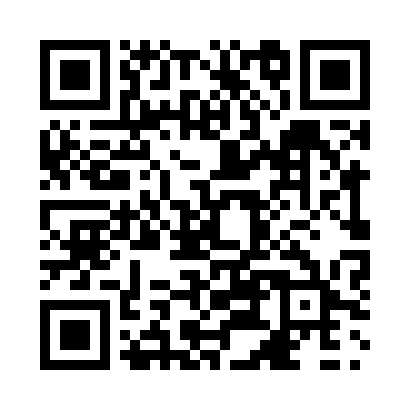 Prayer times for Piperville, Ontario, CanadaMon 1 Jul 2024 - Wed 31 Jul 2024High Latitude Method: Angle Based RulePrayer Calculation Method: Islamic Society of North AmericaAsar Calculation Method: HanafiPrayer times provided by https://www.salahtimes.comDateDayFajrSunriseDhuhrAsrMaghribIsha1Mon3:215:181:066:298:5410:512Tue3:225:191:066:298:5310:503Wed3:235:191:066:298:5310:494Thu3:245:201:076:298:5310:495Fri3:255:211:076:288:5310:486Sat3:265:221:076:288:5210:477Sun3:285:221:076:288:5210:468Mon3:295:231:076:288:5110:459Tue3:305:241:076:288:5110:4410Wed3:315:251:086:288:5010:4311Thu3:335:251:086:278:5010:4212Fri3:345:261:086:278:4910:4113Sat3:365:271:086:278:4810:4014Sun3:375:281:086:268:4810:3815Mon3:385:291:086:268:4710:3716Tue3:405:301:086:268:4610:3617Wed3:425:311:086:258:4510:3418Thu3:435:321:086:258:4410:3319Fri3:455:331:086:248:4310:3120Sat3:465:341:086:248:4310:3021Sun3:485:351:096:238:4210:2822Mon3:505:361:096:238:4110:2723Tue3:515:371:096:228:4010:2524Wed3:535:381:096:228:3910:2325Thu3:555:391:096:218:3710:2226Fri3:565:401:096:208:3610:2027Sat3:585:411:096:208:3510:1828Sun4:005:431:096:198:3410:1629Mon4:015:441:096:188:3310:1530Tue4:035:451:086:188:3210:1331Wed4:055:461:086:178:3010:11